О внесении изменений в постановление администрации города Канска от 19.02.2019 № 120В целях выработки эффективных решений, учитывающих мнение общественности, по вопросам повышения уровня благоустройства дворовых территорий многоквартирных домов, общественных территорий муниципального образования и включения их в муниципальную программу «Формированиесовременной городской среды» на 2018 - 2024 годы (далее - муниципальная программа), а также контроля за ходом ее реализации, руководствуясь ст. ст. 30, 35 Устава города Канска, ПОСТАНОВЛЯЮ:        1. Внести изменения в постановление администрации города Канска от 19.02.2019 № 120 «Об утверждении состава общественной комиссии по разработке и реализации муниципальной программы «Формирование современной городской среды» на 2018-2024годы (далее – Постановление):        1.1. Изложить приложение к Постановлению в новой редакции согласно приложению к настоящему постановлению.2. Ведущему специалисту Отдела культуры администрации г. Канска Н.А. Нестеровой опубликовать настоящее постановление в официальном печатном издании «Канский вестник» и разместить на официальном сайте муниципального образования город Канск в сети Интернет.3. Постановление вступает в силу со дня подписания.Глава города Канска								        А.М.БересневПриложение к постановлению администрации города Канскаот 11.02. 2022 г. № 98Приложение к постановлениюадминистрации города Канска от 19 февраля 2019 г.№ 120СОСТАВОБЩЕСТВЕННОЙ КОМИССИИ ПО РАЗРАБОТКЕ И РЕАЛИЗАЦИИМУНИЦИПАЛЬНОЙ ПРОГРАММЫ «ФОРМИРОВАНИЕ СОВРЕМЕННОЙГОРОДСКОЙ СРЕДЫ» НА 2018-2024 ГОДЫ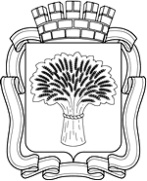 Российская ФедерацияАдминистрация города Канска
Красноярского краяПОСТАНОВЛЕНИЕРоссийская ФедерацияАдминистрация города Канска
Красноярского краяПОСТАНОВЛЕНИЕРоссийская ФедерацияАдминистрация города Канска
Красноярского краяПОСТАНОВЛЕНИЕРоссийская ФедерацияАдминистрация города Канска
Красноярского краяПОСТАНОВЛЕНИЕ11.02.2022 г.№98N п/пФамилия, имя, отчествоПредседатель комиссии:Председатель комиссии:Председатель комиссии:1Крупский Роман ВасильевичЗаместитель главы города по вопросам жизнеобеспеченияЗаместитель председателя комиссии:Заместитель председателя комиссии:Заместитель председателя комиссии:2Боборик Максим ВладимировичРуководитель УС и ЖКХ администрации города КанскаЧлены комиссии:Члены комиссии:Члены комиссии:3ПоляковВладимир ЭдуардовичПредседатель Канского городского Совета депутатов(по согласованию)4АдаменкоЮрий СтепановичДепутат Законодательного собрания Красноярского края (по согласованию)5ФилиповИгорь АлександровичРуководитель фракции «ЕДИНАЯ РОССИЯ» в Канском городском Совете депутатов (по согласованию)6ДжегетАндрей ВитальевичЧлен политсовета местного отделения ВПП "ЕДИНАЯ РОССИЯ" (по согласованию)7СтомаСергей ПетровичПредставитель Общероссийского народного фронта в г. Канске (по согласованию)8ХворовВиктор АндреевичПредседатель местной общественной организации ветеранов (пенсионеров) войны, труда, Вооруженных сил и правоохранительных органов (по согласованию)9ШаталоваЛариса ФедоровнаПредседатель местной общественной палаты города Канска (по согласованию)10ПетровАндрей ВитальевичДепутат Канского городского Совета депутатов (по согласованию)11КлементьевАлександр СергеевичРуководитель территориального подразделения по восточной группе районов Службы строительного надзора и жилищного контроля Красноярского края (по согласованию)12ЯньковБорис ГеоргиевичГражданский активист, житель города Канска (по согласованию)13КнязевИгорь НиколаевичПредседатель Канского отделения Всероссийского общества слепых (по согласованию)14ВысочинаИда РудольфовнаПредседатель Канского отделения Всероссийского общества глухих (по согласованию)15ДробушевскийАлександр АлександровичПредседатель Канского отделения Всероссийского общества инвалидов (по согласованию)16БоровскийЭдуард ВикторовичРуководитель управления образования города Канска (по согласованию)17БайковВиталий ВладимировичНачальник Канского МРО КГКУ «Управление автомобильных дорог по Красноярскому краю» (по согласованию)18ЛеонтьеваИрина ВладимировнаНачальник отдела культуры администрации г. Канска (по согласованию)